Colegiul Economic „Gheorghe Dragoş”Satu Mare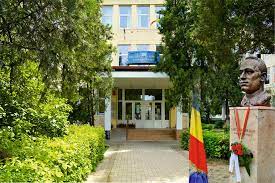 Colegiul Economic „Gheorghe Dragoş” este situat în regiunea Nord – Vest aproape de centrul municipiului Satu Mare. Şcoala oferă instruire în domeniile economic, comerţ, turism şi alimentaţie. Instituția noastră reprezintă o tradiţie în învăţământul economic sătmărean, deoarece a fost prima şcoală comercială în Satu Mare care funcționează încă din 1923 și care în 1966 devine Liceu Economic, iar din 2010 și-a obținut titulatura de Colegiul Economic „Gheorghe Dragoş”Colegiul Economic "Gheorghe Dragos" Satu Mare este continuatorul tradiției învățământului economic sătmarean de peste 88 de ani.MISIUNEA COLEGIULUI ECONOMIC „GHEORGHE DRAGOȘ” SATU MAREȘcoala noastră oferă oportunități de instruire și educație de calitate cu  șanse egale de dezvoltare personală și  profesională și de  integrare într-un mediu social concurențial pentru tinerii din întregul județ Satu Mare în calificări specifice domeniilor profilului servicii la nivelul standardelor europene și în concordanță cu cerințele pieței muncii, domenii care permit oriunde și oricând dezvoltarea unei cariere de succes. VIZIUNEACOLEGIULUI ECONOMIC „GHEORGHE DRAGOȘ” SATU MAREColegiul Economic „Gheorghe Dragoş” Satu Mare își propune:  expunerea obiectivelorîn spații de interes maxim, pentru a fi cunoscute de toţi factorii interesaţi; dezvoltarea culturii organizaţionale; a culturii calității; întărirea colaborării în asigurarea calității între beneficiarii educaţiei (așa cum sunt ei definiți de lege) pe de o parte și furnizorii de educație, pe de altă parte, cu scopul atingerii finalităților educaționale ale ÎPT. Serviciile oferite de școală au la bază calitatea, performanța, promovarea valorilor europene, egalitatea șanselor pentru toți participanții la procesul instructiv – educativ și deschiderea spre învățarea pe tot parcursul vieții.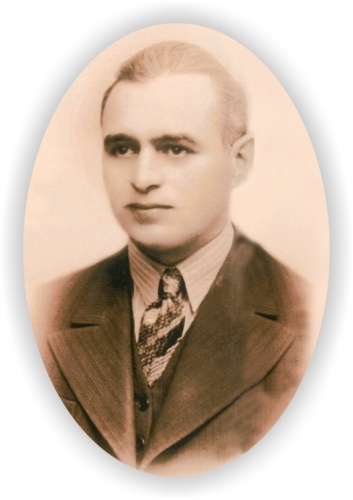 